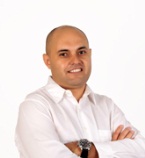                                                   TECNICO EN INFORMATICA ADMINISTRATIVA                                                    JUAN CARLOS JIMENEZ PULIDO EXPERIENCIA1989 - 1992 AUX. DE INFORMATICA1992 - 1995 AUX. ADMINISTRATIVO1995 - 1997 SECRETARIO PARTICULAR 1998 - 2000 OFICIAL MAYOR ADMINISTRATIVO2001 - 2003 JEFE DE INFORMATICA2004 -          REGIDOR PROPIETARIO2005-           JEFE DE INFORMATICA2006            DELEGADO MUNICIPAL INTERINO DELEGACION LA LAJA Y JEFE DE INFORMATICA2007- 2009 JEFE DE INFORMATICA Y DELEGADO MUNICIPAL INTERINO DE LA DELEGACION LA LAJA2010- 2012 JEFE DE INFORMATICA2012- 2015 JEFE DE INFORMATICA2015- 2018 JEFE DE INFRAESTRUCTURA2018- 2021 JEFE DE INFRAESTRUCTURA FORMACION ACADEMICAESC PRIMARIA FEDERAL JOSE MARIA PINO SUAREZ          6 AÑOSESCUELA SECUNDARIA FEDERAL MOISES SAENZ # 30     3 AÑOSCENTRO DE ESTUDIOS TECNOLÓGICOS CETis 162           3 AÑOS TECNICO EN INFORMATICA ADMINISTRATIVACENTRO UNIVERSITARIO DE LOS ALTOS                               LIC. EN ADMINISTRACION CURSOS – CAPACITACIONES RECIENTES 1.- combate a la corrupcion 2.- transparencia acceso  a la informacion y datos personales